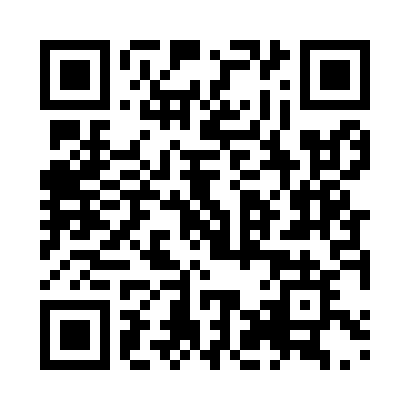 Prayer times for Freeport, BahamasMon 1 Apr 2024 - Tue 30 Apr 2024High Latitude Method: NonePrayer Calculation Method: Muslim World LeagueAsar Calculation Method: ShafiPrayer times provided by https://www.salahtimes.comDateDayFajrSunriseDhuhrAsrMaghribIsha1Mon5:477:051:184:487:328:462Tue5:467:041:184:487:338:463Wed5:457:031:184:487:338:474Thu5:437:021:184:487:348:475Fri5:427:011:174:477:348:486Sat5:417:001:174:477:358:497Sun5:406:591:174:477:358:498Mon5:396:581:164:477:368:509Tue5:386:571:164:477:368:5010Wed5:366:561:164:477:368:5111Thu5:356:551:164:467:378:5212Fri5:346:541:154:467:378:5213Sat5:336:531:154:467:388:5314Sun5:326:521:154:467:388:5415Mon5:316:511:154:467:398:5416Tue5:296:501:144:457:398:5517Wed5:286:491:144:457:408:5618Thu5:276:481:144:457:408:5619Fri5:266:471:144:457:418:5720Sat5:256:461:144:457:428:5821Sun5:246:451:134:457:428:5822Mon5:236:441:134:447:438:5923Tue5:226:431:134:447:439:0024Wed5:216:421:134:447:449:0125Thu5:196:411:134:447:449:0126Fri5:186:411:124:447:459:0227Sat5:176:401:124:437:459:0328Sun5:166:391:124:437:469:0329Mon5:156:381:124:437:469:0430Tue5:146:371:124:437:479:05